    財團法人台灣兒童暨家庭扶助基金會彰化分事務所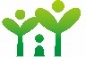 ACH定期捐款自動轉帳付款授權書(一式二份)立授權書人（即存戶，以下簡稱本人）茲授權財團法人台灣兒童暨家庭扶助基金會彰化分事務所（以下簡稱彰化家扶中心）透過台灣票據交換所媒體交換業務（ＡＣＨ）機制，依照表列資料，自下述委託代繳金融機構之存款帳戶撥付捐款，並遵守代繳銀行及台灣票交所有關規定。唯當本人帳戶內無足夠款項時，授權扣繳單位有權決定不予轉帳，但應此存款不足之事實通知彰化家扶中心。本人欲終止或變更授權時，需於每月5日之前來電通知彰化家扶中心，並授權彰化家扶中心代理向本人授權扣繳單位終止或變更授權手續。終止或變更本授權書之通知，將於受理後之次月始生效。此致        行庫/家扶基金會彰化分事務所           用戶號碼(此欄由家扶填寫)                填表日期：    年     月     日           立授權書人 (即存戶) 資料 (請以正楷填寫)存戶戶名：存戶身份證字號：存戶身份證字號：存戶戶名：電話：(公)                (宅)電話：(公)                (宅)電話：(公)                (宅)電話：(公)                (宅)電話：(公)                (宅)電話：(公)                (宅)電話：(公)                (宅)電話：(公)                (宅)電話：(公)                (宅)電話：(公)                (宅)電話：(公)                (宅)電話：(公)                (宅)通訊地址：郵遞區號 □□□E-mail(請用正楷書寫，若不留請空白)：通訊地址：郵遞區號 □□□E-mail(請用正楷書寫，若不留請空白)：通訊地址：郵遞區號 □□□E-mail(請用正楷書寫，若不留請空白)：通訊地址：郵遞區號 □□□E-mail(請用正楷書寫，若不留請空白)：通訊地址：郵遞區號 □□□E-mail(請用正楷書寫，若不留請空白)：通訊地址：郵遞區號 □□□E-mail(請用正楷書寫，若不留請空白)：通訊地址：郵遞區號 □□□E-mail(請用正楷書寫，若不留請空白)：通訊地址：郵遞區號 □□□E-mail(請用正楷書寫，若不留請空白)：通訊地址：郵遞區號 □□□E-mail(請用正楷書寫，若不留請空白)：通訊地址：郵遞區號 □□□E-mail(請用正楷書寫，若不留請空白)：通訊地址：郵遞區號 □□□E-mail(請用正楷書寫，若不留請空白)：通訊地址：郵遞區號 □□□E-mail(請用正楷書寫，若不留請空白)：通訊地址：郵遞區號 □□□E-mail(請用正楷書寫，若不留請空白)：通訊地址：郵遞區號 □□□E-mail(請用正楷書寫，若不留請空白)：                        金融機構：               銀行、會                  分行(社、會)                        金融機構：               銀行、會                  分行(社、會)                        金融機構：               銀行、會                  分行(社、會)                        金融機構：               銀行、會                  分行(社、會)                        金融機構：               銀行、會                  分行(社、會)                        金融機構：               銀行、會                  分行(社、會)                        金融機構：               銀行、會                  分行(社、會)                        金融機構：               銀行、會                  分行(社、會)                        金融機構：               銀行、會                  分行(社、會)                        金融機構：               銀行、會                  分行(社、會)                        金融機構：               銀行、會                  分行(社、會)                        金融機構：               銀行、會                  分行(社、會)                        金融機構：               銀行、會                  分行(社、會)                        金融機構：               銀行、會                  分行(社、會)立授權書人(即存戶)於授權行庫帳戶之原留印鑑                           若印鑑為簽名者                                 請二聯皆要親簽(一式二聯均要蓋章)立授權書人(即存戶)於授權行庫帳戶之原留印鑑                           若印鑑為簽名者                                 請二聯皆要親簽(一式二聯均要蓋章)立授權書人(即存戶)於授權行庫帳戶之原留印鑑                           若印鑑為簽名者                                 請二聯皆要親簽(一式二聯均要蓋章)此欄由行庫填寫主管：               經辦：此欄由行庫填寫主管：               經辦：此欄由行庫填寫主管：               經辦：此欄由行庫填寫主管：               經辦：此欄由行庫填寫主管：               經辦：此欄由行庫填寫主管：               經辦：此欄由行庫填寫主管：               經辦：此欄由行庫填寫主管：               經辦：此欄由行庫填寫主管：               經辦：此欄由行庫填寫主管：               經辦：此欄由行庫填寫主管：               經辦：捐款人姓名捐款人生日(年月日)捐款人身份證字號(配合綜所稅扣除)捐款編號(第一次捐款者或不知編號者：此欄請空白不用填)繳款方式(請打ˇ)繳款方式(請打ˇ)繳款方式(請打ˇ)繳款方式(請打ˇ)轉帳金額捐款用途捐款人姓名捐款人生日(年月日)捐款人身份證字號(配合綜所稅扣除)捐款編號(第一次捐款者或不知編號者：此欄請空白不用填)月扣季扣半年扣年扣轉帳金額捐款用途□助養費(每月300元) □兒保之友(每月500元) □急難救助金□獎助學金□不指定捐款用途(不限金額)                  【若轉帳失敗則□自動補扣捐款 □不要補扣捐款。】1.收據寄送：□立即郵寄□不必寄發□隔年2月郵寄□使用自然人憑證電子化服務2.刊物寄送：□請郵寄中心刊物□不寄送中心刊物□自行上網瀏覽或E-MAIL訂閱                     ★□本人不同意公開捐助資訊□助養費(每月300元) □兒保之友(每月500元) □急難救助金□獎助學金□不指定捐款用途(不限金額)                  【若轉帳失敗則□自動補扣捐款 □不要補扣捐款。】1.收據寄送：□立即郵寄□不必寄發□隔年2月郵寄□使用自然人憑證電子化服務2.刊物寄送：□請郵寄中心刊物□不寄送中心刊物□自行上網瀏覽或E-MAIL訂閱                     ★□本人不同意公開捐助資訊□助養費(每月300元) □兒保之友(每月500元) □急難救助金□獎助學金□不指定捐款用途(不限金額)                  【若轉帳失敗則□自動補扣捐款 □不要補扣捐款。】1.收據寄送：□立即郵寄□不必寄發□隔年2月郵寄□使用自然人憑證電子化服務2.刊物寄送：□請郵寄中心刊物□不寄送中心刊物□自行上網瀏覽或E-MAIL訂閱                     ★□本人不同意公開捐助資訊□助養費(每月300元) □兒保之友(每月500元) □急難救助金□獎助學金□不指定捐款用途(不限金額)                  【若轉帳失敗則□自動補扣捐款 □不要補扣捐款。】1.收據寄送：□立即郵寄□不必寄發□隔年2月郵寄□使用自然人憑證電子化服務2.刊物寄送：□請郵寄中心刊物□不寄送中心刊物□自行上網瀏覽或E-MAIL訂閱                     ★□本人不同意公開捐助資訊□助養費(每月300元) □兒保之友(每月500元) □急難救助金□獎助學金□不指定捐款用途(不限金額)                  【若轉帳失敗則□自動補扣捐款 □不要補扣捐款。】1.收據寄送：□立即郵寄□不必寄發□隔年2月郵寄□使用自然人憑證電子化服務2.刊物寄送：□請郵寄中心刊物□不寄送中心刊物□自行上網瀏覽或E-MAIL訂閱                     ★□本人不同意公開捐助資訊□助養費(每月300元) □兒保之友(每月500元) □急難救助金□獎助學金□不指定捐款用途(不限金額)                  【若轉帳失敗則□自動補扣捐款 □不要補扣捐款。】1.收據寄送：□立即郵寄□不必寄發□隔年2月郵寄□使用自然人憑證電子化服務2.刊物寄送：□請郵寄中心刊物□不寄送中心刊物□自行上網瀏覽或E-MAIL訂閱                     ★□本人不同意公開捐助資訊□助養費(每月300元) □兒保之友(每月500元) □急難救助金□獎助學金□不指定捐款用途(不限金額)                  【若轉帳失敗則□自動補扣捐款 □不要補扣捐款。】1.收據寄送：□立即郵寄□不必寄發□隔年2月郵寄□使用自然人憑證電子化服務2.刊物寄送：□請郵寄中心刊物□不寄送中心刊物□自行上網瀏覽或E-MAIL訂閱                     ★□本人不同意公開捐助資訊□助養費(每月300元) □兒保之友(每月500元) □急難救助金□獎助學金□不指定捐款用途(不限金額)                  【若轉帳失敗則□自動補扣捐款 □不要補扣捐款。】1.收據寄送：□立即郵寄□不必寄發□隔年2月郵寄□使用自然人憑證電子化服務2.刊物寄送：□請郵寄中心刊物□不寄送中心刊物□自行上網瀏覽或E-MAIL訂閱                     ★□本人不同意公開捐助資訊□助養費(每月300元) □兒保之友(每月500元) □急難救助金□獎助學金□不指定捐款用途(不限金額)                  【若轉帳失敗則□自動補扣捐款 □不要補扣捐款。】1.收據寄送：□立即郵寄□不必寄發□隔年2月郵寄□使用自然人憑證電子化服務2.刊物寄送：□請郵寄中心刊物□不寄送中心刊物□自行上網瀏覽或E-MAIL訂閱                     ★□本人不同意公開捐助資訊□助養費(每月300元) □兒保之友(每月500元) □急難救助金□獎助學金□不指定捐款用途(不限金額)                  【若轉帳失敗則□自動補扣捐款 □不要補扣捐款。】1.收據寄送：□立即郵寄□不必寄發□隔年2月郵寄□使用自然人憑證電子化服務2.刊物寄送：□請郵寄中心刊物□不寄送中心刊物□自行上網瀏覽或E-MAIL訂閱                     ★□本人不同意公開捐助資訊　  銀行轉帳需要一式二份存檔！請捐款人填寫完畢後(如有塗改，請務必於塗改處蓋章)，以郵寄方式    寄至※彰化家扶中心會計組收。住址：508彰化縣和美鎮彰美路五段160號 電話：04-7569336#117王小姐　  銀行轉帳需要一式二份存檔！請捐款人填寫完畢後(如有塗改，請務必於塗改處蓋章)，以郵寄方式    寄至※彰化家扶中心會計組收。住址：508彰化縣和美鎮彰美路五段160號 電話：04-7569336#117王小姐　  銀行轉帳需要一式二份存檔！請捐款人填寫完畢後(如有塗改，請務必於塗改處蓋章)，以郵寄方式    寄至※彰化家扶中心會計組收。住址：508彰化縣和美鎮彰美路五段160號 電話：04-7569336#117王小姐　  銀行轉帳需要一式二份存檔！請捐款人填寫完畢後(如有塗改，請務必於塗改處蓋章)，以郵寄方式    寄至※彰化家扶中心會計組收。住址：508彰化縣和美鎮彰美路五段160號 電話：04-7569336#117王小姐　  銀行轉帳需要一式二份存檔！請捐款人填寫完畢後(如有塗改，請務必於塗改處蓋章)，以郵寄方式    寄至※彰化家扶中心會計組收。住址：508彰化縣和美鎮彰美路五段160號 電話：04-7569336#117王小姐　  銀行轉帳需要一式二份存檔！請捐款人填寫完畢後(如有塗改，請務必於塗改處蓋章)，以郵寄方式    寄至※彰化家扶中心會計組收。住址：508彰化縣和美鎮彰美路五段160號 電話：04-7569336#117王小姐　  銀行轉帳需要一式二份存檔！請捐款人填寫完畢後(如有塗改，請務必於塗改處蓋章)，以郵寄方式    寄至※彰化家扶中心會計組收。住址：508彰化縣和美鎮彰美路五段160號 電話：04-7569336#117王小姐　  銀行轉帳需要一式二份存檔！請捐款人填寫完畢後(如有塗改，請務必於塗改處蓋章)，以郵寄方式    寄至※彰化家扶中心會計組收。住址：508彰化縣和美鎮彰美路五段160號 電話：04-7569336#117王小姐　  銀行轉帳需要一式二份存檔！請捐款人填寫完畢後(如有塗改，請務必於塗改處蓋章)，以郵寄方式    寄至※彰化家扶中心會計組收。住址：508彰化縣和美鎮彰美路五段160號 電話：04-7569336#117王小姐　  銀行轉帳需要一式二份存檔！請捐款人填寫完畢後(如有塗改，請務必於塗改處蓋章)，以郵寄方式    寄至※彰化家扶中心會計組收。住址：508彰化縣和美鎮彰美路五段160號 電話：04-7569336#117王小姐